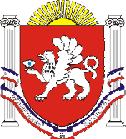 РЕСПУБЛИКА КРЫМРАЗДОЛЬНЕНСКИЙ  РАЙОНБОТАНИЧЕСКИЙ СЕЛЬСКИЙ  СОВЕТ63-е заседание 1 созыва                                                 РЕШЕНИЕ02 февраля  2018 года                    с. Ботаническое                                   № 05 Об утверждении графика приема граждан депутатами Ботанического сельского совета Раздольненского района на 2018 годВо исполнение Устава муниципального образования Ботанического сельского поселения Раздольненского района Республики Крым района, Ботанический  сельский совет   Р Е Ш И Л:1. Утвердить график приема граждан депутатами Ботанического сельского совета Раздольненского района на 2018 год (прилагается).2. Настоящее решение вступает в силу с момента его принятия.3. Обнародовать настоящее решение путем размещения на информационном стенде Ботанического сельского совета  и  на официальном сайте администрации в сети Интернет http://admbotanika.ru/.Председатель Ботанического сельскогосовета – Глава администрации Ботаническогосельского поселения                                                             М.А. ВласевскаяГрафикприема граждан депутатами Ботанического  сельского совета Раздольненского района на 2018 год.Приложение к решению  63-го заседания  1 созыва Ботанического  сельского  совета от 02 февраля  2018г.  № 05№  п/пФИО депутатаДата, время приемаДата, время приемаДата, время приемаДата, время приемаДата, время приемаДата, время приемаДата, время приемаДата, время приемаДата, время приемаДата, время приемаДата, время приемаДата, время приемаДата, время приемаМесто приема№  п/пФИО депутатавремяянварьфевральмартапрельмайиюньиюльавгустсентябрьоктябрьноябрьдекабрьМесто приема1.Брояка Оксана Николаевна с 12-00 до13-001077446415375МБОУ «Кумовская средняя школа»2.Власевская Мила Анатольевна с 14-00 до17-00ежедневноежедневноежедневноежедневноежедневноежедневноежедневноежедневноежедневноежедневноежедневноежедневноЗдание Администрации Ботанического  сельского поселения3.Вовкодав Светлана Валерьевна с 12-00 до13-00181515191714191620181520Здание Администрации Ботанического  сельского поселения4.Гречухин Олег Николаевич с 12-00 до13-00292626232825232724222624Здание Администрации Ботанического  сельского поселения5.Зубов Александр Олегович с 12-00 до13-00302727242926312825302725Здание Администрации Ботанического  сельского поселения6.Кондратенко Татьяна Евгеньевна с 12-00 до13-00262223202522202421262321Здание Администрации Ботанического  сельского поселения7.Ломоносова Ольга Васильевна с 12-00 до13-00221919232118302017291917Здание Администрации Ботанического  сельского поселения8.Тымцясь Валентина Васильевна  с 12-00 до13-0012916131115271728191614ФАП с. Ботаническое